AIM and FOCUS. Philosophical perspectives will be brought to bear on the multi-disciplinary subjects of home and homelessness. A variety of pluralistic sources will be used, including work in philosophy, art and video, public policy, social theory, and narratives. 410 students will write 3 papers and 510 students will work on one term paper. Both course groups will have the opportunity for their final papers to be posted on the website of the UO Philosophy Department’s Community Philosophy Institute’s project on homelessness. http://homelessness.philosophy.uoregon.Course ObjectivesAcquire a familiarity with philosophical perspectives on the ideas of home and contemporary homelessness. Acquire a multidisciplinary perspective on the social problem and existential condition of homelessness in the United States and other parts of the world, at this time, and historically.Critically engage with theoretical analyses by applying them to historical and narrative accounts.Develop an understanding of how the ideas of home and homelessness are related and interconnected.learning outcomesKnowledge acquired of a distinctive philosophical subject and its key figures.Exposition, Interpretation, and Criticism of the ideas of specific thinkers.Ability to contrast and compare different social perspectives.Grading  410 – three 5-page papers = 75%. Participation and attendance = 25%.510 – one revised 15-20-page paper = 60%. Participation and attendance = 40%410 and 510 students are required to attend the 4PM Public Colloquium on Nov. 6.Required Readings ( 3 and 4 are also available in print)1. UO Philosophy Department Community Philosophy Institute website.http://homelessness.philosophy.uoregon.edu/2. John Abbarno, Ethics of Homelessness: Philosophical Perspective(Google eBook) – articles as assigned.3. Catharine Esther Beecher, and Harriet Beecher Stowe American Woman's Home, Or, Principles of Domestic Science. (Google eBook)4. Articles and book chapters on BlackBoard (BB), as assigned in class schedule.Supporting material (facts, studies, data). Students should be familiar with the broad facts and refer to these sources in papers. American Mobility. Who Moves? Who Stays Put? Where’s Home?Pew Research Center, 2008.http://pewsocialtrends.org/files/2010/10/Movers-and-Stayers.pdfHeather Bottorff  et al.,  Prepared by: MASTER OF PUBLIC ADMINISTRATION CAPSTONE TEAM, “Homelessness in the Willamette National Forest: A Qualitative Research Project,” June 2012 (scan for gist of main claims.) (BB) “How Many People Experience Homelessness?” Published by the National Coalition for the Homeless, July 2009http://www.nationalhomeless.orgUS statistics on home ownershiphttp://www.census.gov/housing/hvs/Statistics on Homelessness in Lane Countyhttp://www.lanecounty.org/Departments/HHS/HSC/Pages/ONHC.aspxFurther References. It is not required but encouraged that you make use of some of this supporting material for class discussion and papers—especially the final paper. Darrin J. Hodgetts, “The mobile hermit and the city: Considering links between places, objects, and identities in social psychological research on homelessness,” British Journal of Social Psychology (2010), 49, 285–303. (BB)Darrin James Hodgetts, Ottilie Emma Elizabeth Stolte, Alan Radley, Chez Leggatt-Cook, Shiloh Groot and Kerry Chamberlain, “‘Near and Far’: Social Distancing in Domiciled Characterisations of Homeless People,” Urban Studies, April 2010, pp. 1-15. (BB)Jeffrey W. Lucas and Jo C. Phelan, “Stigma and Status: The Interrelation of Two Theoretical Perspectives,”Social Psychology Quarterly 2012 75: 310 originally published online 8 November 2012 (BB)Mayorga, (Linköping University) “Whoever Saves One Life Saves the World: Confronting the Challenge of Pseudoinefficacy,”  2013. (BB)Jung Min Park, Angela Fertig, and Stephen Metraux, “Factors Contributing to the Receipt of Housing Assistance by Low-Income Families with Children in Twenty American Cities,”Social Service Review, Vol. 88, No. 1 (March 2014), pp. 166-193 (BB)Jo Phelan et. al. “The Stigma of Homelessness: The Impact of the Label "Homeless" on Attitudes Toward Poor Persons.”  Social Psychology Quarterly 1997, Vol. 60, No. 4, 323-337. (BB)Alexis de Tocqueville’s Memoir on Pauperismtranslated by Seymour Drescher (BB)Daniel Västfjäll, (Decision Research), Paul Slovic (University of Oregon), & Marcus Optional Materials on Reserve, Knight Library.  Not required but encouraged. Chinua Achebe, Home and Exile Jeanne E. Arnold et al., Life at Home in the Twenty-First Century: 32 Families Open their Doors (photo journalism)Greg Barak, Gimme Shelter: A Social History of Homelessness in Contemporary AmericaLynn Blodgett, Finding Grace: The Face of America’s Homeless (photographs)Tod Depastino, Citizen Hobo: How a century of Homelessness Shaped AmericaLeonard C. Feldman, Citizens without Shelter: Homelessness, Democracy, and Political      ExclusionJohn Hill, At Home in the World: Sounds and Symmetries of Belonging (Zurich LectureSeries in Analytical Psychology) Kim Hopper, Reckoning with Homelessness (ethnography)Ralph da Costa Nunez, A Shelter is Not a Home . . .Or is it? Revisited (shelters in NYC)Leroy S. Rouner, The Longing for Home  Kevin Ryan and Tina Kelley, Almost Home: Helping Kids Move from Homelessness to HopeWitold Rybczynski, Home: A Short History of an IdeaRick Smolan, America at Home (photo journalism)Steven Vanderstaary, Street Lives: An Oral History of Homeless AmericansJason A. Wasserman and Jeffrey M. Clair, At Home on the Street: People, Poverty and a Hidden Culture of HomelessnessSCHEDULE and assigned readings. All readings need to be completed before assigned class. Papers are on BB unless otherwise indicated.I. The meanings of Home and its built-in tensionsWeek 1Tues. IntroductionThurs.  James A. Tuedio, “Thinking about Home: An Opening for Discovery in Philosophical Practice” Week 2 Tues. M. Heidegger, “Building Dwelling Thinking”Thurs. 410- Read 2 of the 3 below/ 510 -Read all 3.“William Ian Miller, Home and Homelessness in the Middle of Nowhere” (BB); Nicholas Howe (BB), “Looking for Home in Anglo-Saxon England”(BB) “Philip Kasinitz, John H. Mollenkopf, and Mary C. Waters, “Worlds of the Second Generation” (BB)Week 3Tues.  Pio Colonnello, “Homelessness as Heimatlosigkeif?”, in Abbarno,ed. pp. 41-54.	Thurs. Keith Burkum, “Homeless, Virtue Theory, and the Creation of Community,” in Abbarno, ed. pp. 79-91.  Week 4 Tues. Margaret Davies, “Home and State: Reflections on Metaphor and Practice.” Student presentation of annotated chapter descriptions from Catharine Esther Beecher, and Harriet Beecher Stowe, American Woman's Home, Or, Principles of Domestic Science. (Google eBook)Thurs. Note: 410 students will have 3 readings on Thurs and 510 students will have 4.410- either of / 510 –both: David Maculey, “Hannah Arendt and the Politics of Place,” (BB); Joseph Betz, “The Homeless Hannah Arendt, in Abbarno, ed.pp.217-232. Both 410/510Ron Scapp, “Talking About Those Home Improvement Blues,” in Abbarno, ed.pp. 233-240.	AndFa Lohng (Koro Kaisan) “The Tradition of Mountain Ascetic Zen” (BB) (see Bottorff et. al inSupporting material, above.)II. HomelessnessWeek 5 Paper due for 410.Tues. PHIL 410, Paper no. 1, With reference to the assigned readings, write an essay in answer to this question: What are the main tensions within ideas of home? Tues- readings-3. John Abbarno, encyclopedia article (BB)Abbarno, ed. Ethics of Homelessness, forward and Introduction.  George Orwell, Down and Out in Paris and London. Selected chapter from I-XXXV, read, chaps XXXVI and XXXVII, pp. 238-251. (London). http://www.planetebook.com/ebooks/Down-and-Out-in-Paris-and-London.pdf; pp. 238-251.Thurs. Jonathan Kozol, Rachel and her Children, New York: Three Rivers Press, 1988, “Ordinary People,” pp. 1-25; (BB) Jason Adam Wasserman and Jeffrey Michael Clair, At Home on the Street: People, Poverty and a Hidden Culture of Homelessness, Boulder, Co: Lynne Rienner Publishers, 2010. chap. 5. “Urban Space and Relations on the Street, pp. 97-119 (BB).Week 6Tues and Thurs. Aesthetic Representations of HomelessnessEdward Erikson, “The Representation of Homelessness in the Nightly News,” gnovis, Fall 2006. pp. 1-19. (BB).Alessandro Giovannelli,“The Ethical Criticism of Art: A New Mapping of the Territory,” Philosophia (2007) 35:117–127, DOI 10.1007/s11406-007-9053-0 (BB)Lorraine Young and Hazel Barnett, “Action Research with Kampala Street Children,		 2001(BB)	       Artistic representations-electronic linksClip about “Out of Mind,” with Richard Gerehttp://www.people.com/article/richard-gere-kyra-sedgwick-homeless-photos-time-out-of-mindSatiric art about public spaces barring homeless 	http://www.fabianbrunsing.de/
 	http://www.insecurespaces.net/archisuits.html Homelessness fonts for salehttp://www.theguardian.com/society/shortcuts/2014/jun/17/homeless-peoples-handwritten-	signs-turned-into-fonts
http://www.homelessfonts.org/Thurs. Class visit with Chad Kautzer, Ass’t Prof of Philosophy, University of Colorado, Boulder, curator of art show “Not Exactly . . .” on http://homelessness.philosophy.uoregon.edu/, Speaker at Nov. 6, 4PM Public Philosophy Colloqium, place TBA. 410/510 Attendance REQUIRED at Colloquium.Week 7 Tues. John B. Mitchell, “Crimes of Misery and Theories of Punishment,” New Criminal Law Review: An International and Interdisciplinary Journal, Vol. 15, No. 4 (Fall 2012), pp. 465-510. (BB)Thurs. Arline Mathieu, “The Medicalization of Homelessness and the Theater of Repression,” Medical Anthropology Quarterly, New Series, Vol. 7, No. 2 (Jun., 1993), pp. 170-184 (BB);  	AndLeslie Irvine, Kristina N. Kahl, and Jesse M. Smith, “Confrontations and Donatons: Encounters between Homeless Pet Owners and the Public,” The Sociological Quarterly 53 (2012) 25–43 © 2012 Midwest Sociological Society.Week 8Tues.  John Abbarno, “Failed Rights: the Moral Plight of the Mentally Ill Homeless,” in Abbarno ed., 187-198; René A. C. Hoksbergen, “Psychic Homelessness,” in Abbarno ed., pp. 105-122.   III. Final Reflections and ProposalsThurs. (week 8 continued).    Jeremy Waldron, “Homelessness and the Issue of Freedom,” 39 UCLA L. Rev. 295 1991-1992 (BB), pp. 295-324.	Week 9Tues. 410. Paper no. 2. Due. Note: This paper is meant to cover weeks 4 through Tues. of week 8. Based on your readings, write a balanced essay in response to this claim: “The condition of contemporary homeless people is unjust.” Include discussion of aesthetic issues in your paper.Tues. 510. Draft of final paper due. You will need to read ahead in the reading for week 9 in order to write this draft. It is expected that this draft will be revised for the final paper, based on the comments on this draft.Tues. Reading. Anita M. Superson, “The Homeless and the Right to “Public Dwelling,” in Abbarno, ed. pp. 93-104; Michael Parker, “Community, Ethics, and Public Dwelling,” pp. 93-104.Thurs. 11/27, Thanksgiving. Week 10Tues. Shyli Karin-Frank, “Homelessness, the Right to Privacy, and the Obligation to Provide a Home.” In Abbarno, ed. pp. 199-216; Teresa Gowan “Introduction: Sin, Sickness, and the System,” Hobbos, Hustlers and Backsliders, University of Minnesota Press, 2010.  pp. xiii-xxiv. (BB)Thurs. Presentations/discussions of final papers.		Final Papers – due by email to nzack@uoregon.edu		Before 2PM on Tuesday, Dec. 9.Final Paper Assignments410. Begin by explaining contemporary homelessness and how it is a social problem. Discuss and analyze several claims about freedom, privacy, and the right to sleep, in terms of their connection with ideas of home. (25 % of final grade)510. With reference to the course readings and additional sources from your own independent research, write an essay on how ideas of home and homelessness are connected and relate that connection to a philosophical analysis of proposed solutions to the problems of contemporary homelessness, as you have come to understand them. Note: You do not have to advocate any particular proposed solution but are instead encouraged to focus on the theoretical and philosophical assumptions underlying proposed solutions. Thus, the paper has these components: ideas of home, ideas of homelessness, their connection, proposed solutions, assumptions underlying those proposals. Approximately 15-20 pp., polished in final draft form. Paper should be revised according to comments on your draft. (60 % of final grade) Please indicate if you wish to submit your paper for publication on the website---you may be asked to make further final revisions, before publication.Both 410 and 510>  While you are not required to do so, you are encouraged to make use of the supportive material and further references on BB, and also the optional materials on reserve for the course in Knight Library. (See pp. 2-3 above.)Home & Homelessness PHIL 410- CRN16432   PHIL 510 -CRN 16433     Grading Optional for all students   4.00 cr. FALL 14Grading Optional for all students   4.00 cr. FALL 14Instructor:Zack N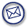 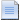 Office:   239 Susan Campbell Hall
Phone:   (541) 346-1547Office Hours:1-2PM TRno office hours during Summer 2014CLASS>  TR 1400-1550. 214 FR.CLASS>  TR 1400-1550. 214 FR.